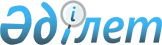 О внесении изменений в совместный приказ Заместителя Премьер-Министра Республики Казахстан – Министра сельского хозяйства Республики Казахстан от 12 августа 2016 года № 358 и исполняющего обязанности Министра национальной экономики Республики Казахстан от 24 августа 2016 года № 381 "Об утверждении критериев оценки степени риска и проверочного листа в сфере государственного контроля в области производства биотоплива"Совместный приказ Министра сельского хозяйства Республики Казахстан от 25 декабря 2019 года № 460 и Министра национальной экономики Республики Казахстан от 30 декабря 2019 года № 100. Зарегистрирован в Министерстве юстиции Республики Казахстан 6 января 2020 года № 19831
      ПРИКАЗЫВАЕМ:
      1. Внести в совместный приказ Заместителя Премьер-Министра Республики Казахстан – Министра сельского хозяйства Республики Казахстан от 12 августа 2016 года № 358 и исполняющего обязанности Министра национальной экономики Республики Казахстан от 24 августа 2016 года № 381 "Об утверждении критериев оценки степени риска и проверочного листа в сфере государственного контроля в области производства биотоплива" (зарегистрирован в Реестре государственной регистрации нормативных правовых актов под № 14272, опубликован 10 октября 2016 года в Эталонном контрольном банке нормативных правовых актов Республики Казахстан) следующие изменения:
      в критериях оценки степени риска в области производства биотоплива, утвержденных указанным совместным приказом:
      в пункте 2:
      подпункты 3) и 4) изложить в следующей редакции:
      "3) незначительное нарушение – нарушение требований, установленных нормативными правовыми актами в области биотоплива, в части несвоевременного представления производителями отчетов в местный исполнительный орган области, города республиканского значения и столицы;
      4) значительное нарушение – нарушение требований, установленных нормативными правовыми актами в области биотоплива, в части не представления производителями биотоплива отчетов в местный исполнительный орган области, города республиканского значения и столицы, отсутствия документов на пищевое сырье, подтверждающих, что сырье не является генетически модифицированным источником (объектом) или содержащим генетически модифицированные источники (объекты) с научно обоснованным подтверждением их безопасности и проведения государственной регистрации, отсутствия контрольных приборов учета и их не исправное состояние;";
      приложение 1 к указанным критериям изложить в новой редакции согласно приложению к настоящему совместному приказу.
      2. Департаменту производства и переработки растениеводческой продукции Министерства сельского хозяйства Республики Казахстан в установленном законодательством порядке обеспечить:
      1) государственную регистрацию настоящего совместного приказа в Министерстве юстиции Республики Казахстан;
      2) размещение настоящего совместного приказа на интернет-ресурсе Министерства сельского хозяйства Республики Казахстан после его официального опубликования.
      3. Контроль за исполнением настоящего совместного приказа возложить на курирующего вице-министра сельского хозяйства Республики Казахстан.
      4. Настоящий совместный приказ вводится в действие по истечении десяти календарных дней после дня его первого официального опубликования.
      "СОГЛАСОВАН"
Комитет по правовой
статистике и специальным учетам
Генеральной прокуратуры
Республики Казахстан Субъективные критерии по информационному источнику "Результаты мониторинга отчетности и сведений, представляемых субъектами (объектами) контроля, в структурные подразделения местного исполнительного органа области, города республиканского значения и столицы"
					© 2012. РГП на ПХВ «Институт законодательства и правовой информации Республики Казахстан» Министерства юстиции Республики Казахстан
				
      Министр сельского хозяйства
Республики Казахстан 

С. Омаров

      Министр 

Р. Даленов
Приложение к совместному приказу 
Министра сельского хозяйства
Республики Казахстан
от 25 декабря 2019 года № 460
и Министра национальной экономики
Республики Казахстан
от 30 декабря 2019 года № 100Приложение 1
к Критериям оценки
степени риска в области
производства биотоплива
№
Наименование критериев
Степень нарушения
1.
Не представление производителями биотоплива отчетов в местный исполнительный орган области, города республиканского значения и столицы
значительное